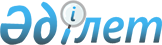 Об организации социальных рабочих мест
					
			Утративший силу
			
			
		
					Постановление акимата Северо-Казахстанской области от 14 апреля 2009 года N 93. Зарегистрировано Департаментом юстиции Северо-Казахстанской области 4 мая 2009 года N 1708. Утратило силу - постановлением акимата Северо-Казахстанской области от 15 февраля 2010 года N 29

      Утратило силу - постановлением акимата Северо-Казахстанской области от 15.02.2010 г. N 29

      В соответствии с подпунктом 17) пункта 1 статьи 27 Закона Республики Казахстан от 23 января 2001 года № 148 «О местном государственном управлении и самоуправлении в Республике Казахстан», подпунктом 5-4) статьи 7, статьей 18-1 Закона Республики Казахстан от 23 января 2001 года № 149 «О занятости населения», в целях реализации Плана действий Правительства Республики Казахстан на 2009 год по реализации Послания Главы Государства народу Казахстана от 6 марта 2009 года «Через кризис к обновлению и развитию» (Дорожная карта), утвержденного постановлением Правительства Республики Казахстан от 6 марта 2009 года № 264, акимат области ПОСТАНОВЛЯЕТ: 



      1. Организовать социальные рабочие места для трудоустройства безработных из целевых групп населения (далее – социальные рабочие места). 



      2. Социальные рабочие места организуются сроком до шести месяцев. 



      3. Социальные рабочие места организуются на предприятиях, в учреждениях и организациях, независимо от форм собственности (далее – работодатель). 



      4. Создание социального рабочего места осуществляется работодателем на основе договора с местным исполнительным органом района (города областного значения). Договор должен содержать обязанности сторон, виды, объемы работ, размер и условия оплаты труда, срок и источники финансирования социальных рабочих мест. 



      5. Расходы работодателя на оплату труда безработного, трудоустроенного на социальное рабочее место, частично возмещаются из средств соответствующего местного бюджета, в размере пятидесяти процентов от минимальной заработной платы, установленной законодательством Республики Казахстан. 



      6. Средняя заработная плата безработных, трудоустроенных на социальные рабочие места в 2009 году, будет составлять 30 000 тенге, из них 15 000 тенге за счет средств соответствующего местного бюджета, 15 000 тенге за счет средств работодателя. 



      7. Условия труда определяются трудовым договором, заключенным между работодателем и безработным, трудоустроенным на социальное рабочее место, в соответствии с трудовым законодательством Республики Казахстан. 



      8. Порядок отбора работодателей, предлагающих организацию социальных рабочих мест, определяется местным исполнительным органом района (города областного значения). 



      9. Акимам районов и города Петропавловска принять необходимые меры для реализации настоящего постановления. 



      10. Контроль за исполнением настоящего постановления возложить на первого заместителя акима области Смаилова Ж.А. 



      11. Признать утратившими силу некоторые постановления акимата области согласно приложению к настоящему постановлению. 



      12. Настоящее постановление вводится в действие по истечении десяти календарных дней после дня его первого официального опубликования.       Аким области            С. Билялов Приложение 

к постановлению акимата области 

от 14 апреля 2009 года № 93 Перечень 

утративших силу некоторых постановлений акимата области       1. Постановление акимата области от 12 декабря 2005 года № 288 «Об утверждении Правил создания и финансирования социальных рабочих мест в Северо-Казахстанской области» (зарегистрировано в Реестре государственной регистрации № 1608 от 29 декабря 2005 года, опубликовано в газетах «Солтүстік Қазақстан» от 6 января 2006 года, «Северный Казахстан» от 6 января 2006 года), с изменениями, внесенными постановлениями акимата области от 28 марта 2006 года № 56 «О внесении изменения в постановление акимата области от 12 декабря 2005 года № 288 «Об утверждении Правил создания и финансирования социальных рабочих мест в Северо-Казахстанской области» (зарегистрировано в Реестре государственной регистрации № 1618 от 14 апреля 2006 года, опубликовано в газетах «Солтүстік Қазақстан» от 1 мая 2006 года № 51, «Северный Казахстан» от 28 апреля 2006 года № 50), от 12 августа 2008 года № 237 «О внесении изменений в постановление акимата области от 12 декабря 2005 года № 288 «Об утверждении Правил создания и финансирования социальных рабочих мест в Северо-Казахстанской области» (зарегистрировано в Реестре государственной регистрации № 1683 от 3 сентября 2008 года, опубликовано в газетах «Солтүстік Қазақстан» от 17 сентября 2008 года № 112, «Северный Казахстан» от 17 сентября 2008 года № 111); 

      2. Постановление акимата области от 28 марта 2006 года № 56 «О внесении изменения в постановление акимата области от 12 декабря 2005 года № 288 «Об утверждении Правил создания и финансирования социальных рабочих мест в Северо-Казахстанской области» (зарегистрировано в Реестре государственной регистрации № 1618 от 14 апреля 2006 года, опубликовано в газетах «Солтүстік Қазақстан» от 1 мая 2006 года, «Северный Казахстан» от 28 апреля 2006 года); 

      3. Постановление акимата области от 12 августа 2008 года № 237 «О внесении изменений в постановление акимата области от 12 декабря 2005 года № 288 «Об утверждении Правил создания и финансирования социальных рабочих мест в Северо-Казахстанской области» (зарегистрировано в Реестре государственной регистрации № 1683 от 3 сентября 2008 года, опубликовано в газетах «Солтүстік Қазақстан» от 17 сентября 2008 года, «Северный Казахстан» от 17 сентября 2008 года). 
					© 2012. РГП на ПХВ «Институт законодательства и правовой информации Республики Казахстан» Министерства юстиции Республики Казахстан
				